Ask about our 48hr service special – where we get you back on the waterAsk about our 48hr service specialAt certain times of the year, when temperatures drop, we find fewer people take advantage of servicing their boat motors.Well guess what? Our Staff has been with us for over ten years, and is professionally trained by factory technicians. We can get you in and out FAST during this time of year. The only thing that would hold us up is when everyone brings us their boats at the same time. So, in the words of Ricky Bobby, “if you’re not 1st, your last!”Get your boat in here, and be the 1st one to pick it up, and be ready to get on the water.It is not uncommon for us to stay after hours to get you taken care of. We care about our customers, and we want your boat on the water, not in the shop.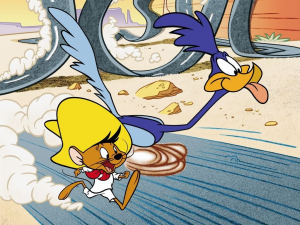 TAGS: BOAT MAINTENANCE, BOAT SERVICE HOUSTON, HOUSTON BOAT REPAIR, HOUSTON BOAT SHOPS, HOUSTON OUTOBARD REPAIR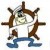 LAST UPDATED ON FRIDAY, 18 JANUARY 2013 08:10
WRITTEN BY STONE51
FRIDAY, 18 JANUARY 2013 08:10